Diversidad e inclusión
un papagayo: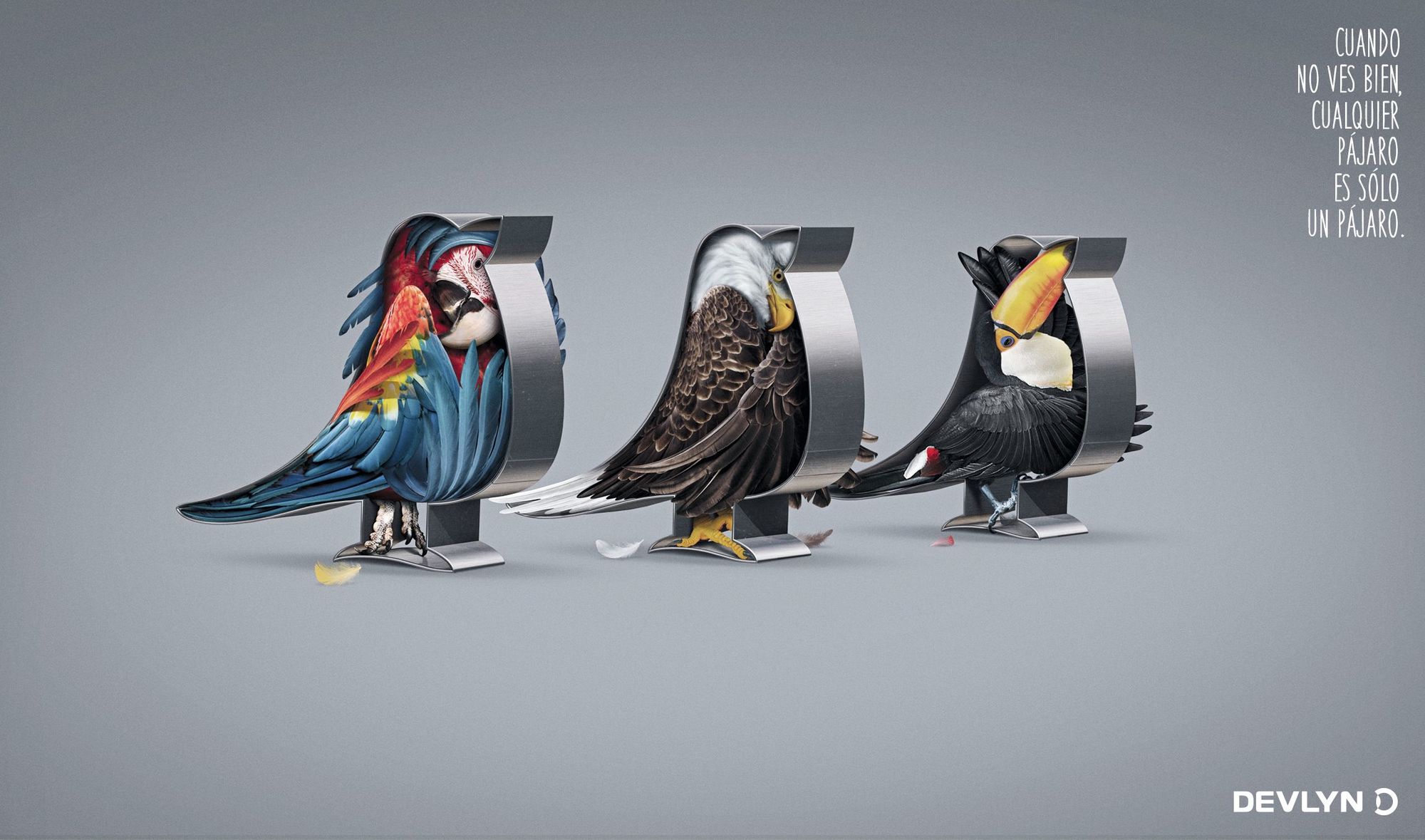  un perroquet
un tucán
un águila: un aigle
el pico: le bec
un molde de metal: un moule en métal
forzado(a)
diverso(a)
multicolorcaber: entrer
torcer: tordre